Assistive Technology loans for Staff – Miscellaneous EquipmentTo request this document in an alternative format e.g. large print, Braille et. cetera please contact Jed Bajai via email at Jed.Bajai@ed.ac.ukMiscellaneous KitMake and ModelEquipment DescriptionSerial Number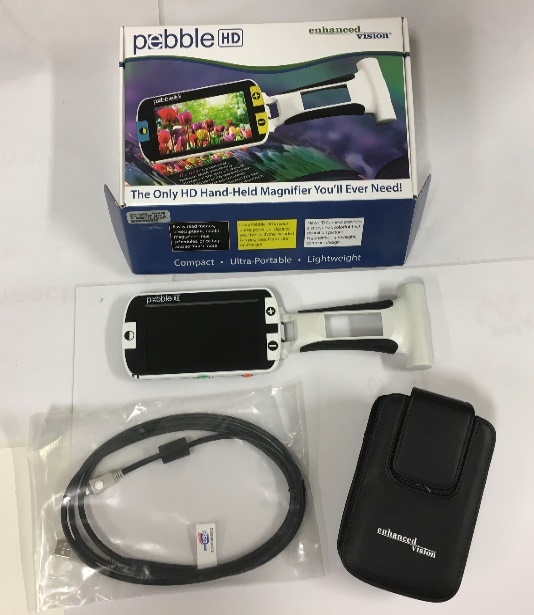 Pebble HD Video MagnifierVisual AidAccessories: carrying pouch, AC charger / USB cable / separate standAC chargeableS/N=P0901148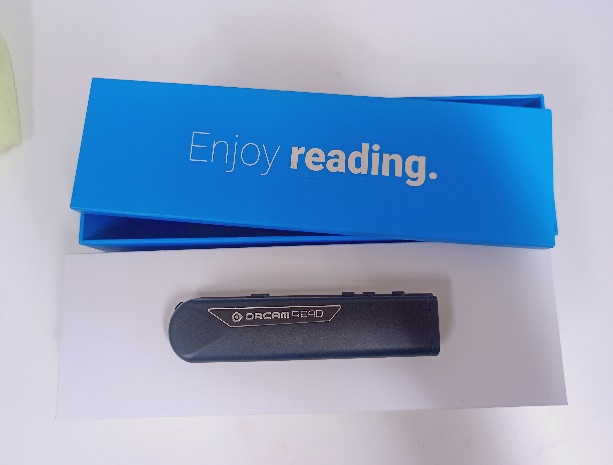 Orcam Read – Visual AidOrCam Read

For People With Mild Vision Loss and Reading Fatigue
The ultimate way to read any printed or digital text,Full Page Capture.
Laser Guidance.
Read Instantly.
Bright LED Light.
 S/N=2122260468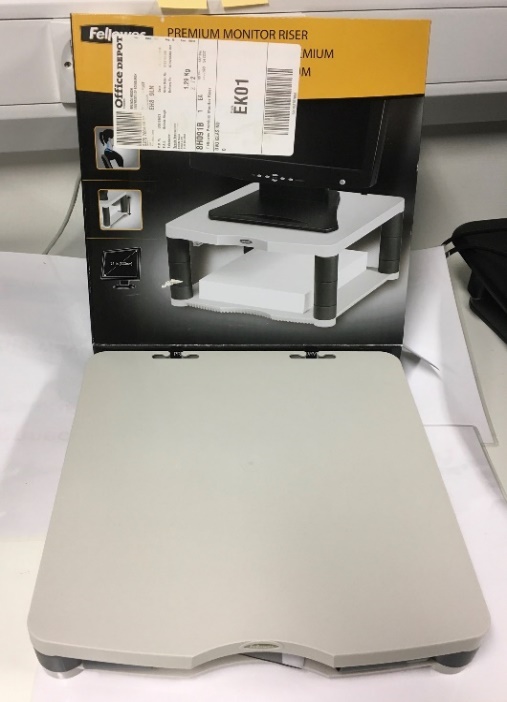 Fellowes Monitor RiserAdjustable height monitor riserP/N=CRC91717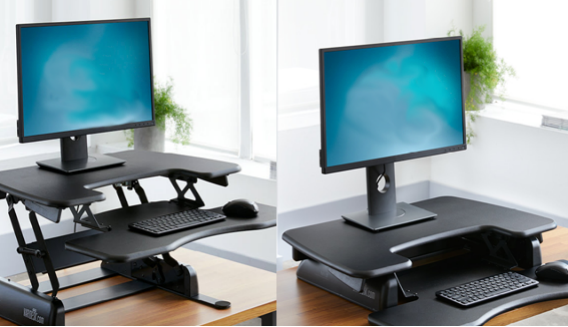 Varidesk desktop adjustable height standing deskAdjustable height Desk to allow for standing or sitting at workstation.TBC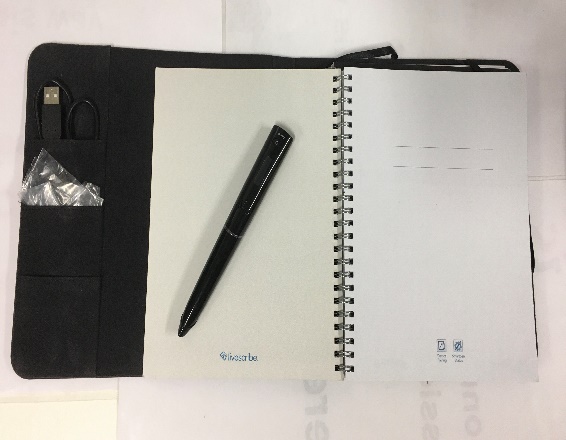 Livescribe Echo kit 1Note taking toolInformation on LivescribeFolio (carrying case)Livescribe Echo pen with cartridge and nib cover1 x Livescribe notebookspare cartridge (in folio pocket)USB charging cable (in folio pocket)1 x user manual1 x headphone info leaflet (for reference only - headphones not included in kit)*1 x software download leafletTBCLivescribe Echo kit 2Note taking toolInformation on LivescribeFolio (carrying case)Livescribe Echo pen with cartridge and nib cover1 x Livescribe notebookspare cartridge (in folio pocket)USB charging cable (in folio pocket)1 x user manual1 x software download leafletTBC